Муниципальное бюджетное дошкольное образовательное учреждение«Детский сад №5»Конспект игры-викторины	«Птицы, зимующие в Прибайкалье»подготовительная группа Составила: учитель-дефектолог  Григоренко Татьяна Николаевна , 1КК.г.Усолье-Сибирское , 2015г.Тема: Птицы, зимующие в ПрибайкальеЦель: Мотивировать детей к  осознанному закреплению пройденного материала и закрепление имеющихся знаний о зимующих птицах.Задачи:Образовательные Расширить и закрепить знания детей о зимующих птицах. Вырабатывать умение быстро находить ответ. Учить сравнивать, устанавливать простейшие причинно-следственные связиРазвивающие Развивать речь, умение отвечать на вопросы полным и четким ответом. Развивать наглядно-образное мышление, память, способность детей сравнивать, обобщать, логически мыслить.Воспитательные Воспитывать стремление к познаниям, умение наблюдать за окружающим миром, любовь к природеОборудование :шарики с цифрами, презентация , электронное письмо, картинки птиц-Ребята мне сегодня на электронную почту пришло письмо, давайте его прочтем и узнаем что в нем написано.Письмо: Здравствуйте ребята, меня зовут Элли, я живу в далекой Африке  и никогда не видела зиму. Я узнала что вы живете в Сибири и у вас очень холодно зимой, и птицам ,которые у вас проживают тоже не легко в это время года . Я знаю , что вы настоящие друзья птиц, вы их не только любите , но и помогаете им пережить трудные зимние дни, что вы вместе с родителями изготавливаете для них кормушки и подкармливаете их. Но чтобы им помогать, о птицах очень много нужно знать.-Вы мне расскажите о них?-Ребята, а чтобы рассказать Элли все, что мы знаем о зимующих птицах, я предлагаю вам поиграть в викторину.-А кто-нибудь из вас знает, что такое игра-викторина?Викторина – это игра, заключающаяся в ответах на письменные или устные вопросы из различных областей знаний.-Вы хотите поиграть в нее?-Присаживайтесь на стульчики и  слушайте внимательно- У нас  свами есть игровое поле, а чтобы узнать какое поле выбрать, нам нужно достать из коробки шарик и внутри посмотреть цифру.-Наша викторина, это командная игра и учитываться будут ответы всех членов вашей команды, потому старайтесь отвечать полными ответами, не выкрикивать, поднимать руку, ведь вы будущие первоклассники,  давая возможность ответить всем ребятам.Задания викторины :1.Загадки. 2. Кто улетел, кто прилетел.3.Голос какой птицы ты услышал.4. Зашумленные картинки.5. Опиши птицу по схеме.6. Помоги найти зимующих птиц.7.Я начну, а ты закончи. 8.Отгадай, кто спрятался.-Достаем шарик, какая цифра выпала.-Под цифрой 2 у нас задания на внимание.-Я буду показывать вам слайды, а вы должны внимательно посмотреть и запомнить всех птиц на слайде, затем вы закрываете глаза и говорите мне, поднимая руку, какая птица улетела или прилетела.-Вы очень хорошо справились с этим заданием.-Достаем шарик. И выпала цифра 5-Под цифрой 5 для вас задание: Опиши птицу по схеме.-Давайте посмотрим с вами на эту схему и вспомним, что необходимо рассказать о птицах-С чего мы должны начать наш рассказ? (мы должны назвать птицу)-Далее определить ее размер (большая она или маленькая)-Какого она цвета, назвать части тела.-Обязательно сказать чем покрыто тело птицы(перьями)-Как она подает голос-Чем питается (Хищная она или нет?)-Указать, как птица может передвигаться.-Где мы ее можем встретить -Когда у нее появляются птенцы.-И в конце обязательно сказать перелетная эта птица или зимующая и почему?-Вы верно составили описательные рассказы про птиц.-А скажите мне пожалуйста, почему мы их всех называем птицами? (Их тело покрыто перьями )-Достаем следующий шарик дальше.-И нам выпала, какая цифра? (цифра 1)-Под цифрой 1 у нас загадки.-Послушайте их внимательно и вспомните, как выглядит каждая птица, вам это поможет при отгадывании.Непоседа пёстрая, птица длиннохвостая,Птица говорливая, самая болтливая. Вещунья белобока, а зовут её ... (Сорока)Сизокрылая птичкаЛюбит семечки и крошкиУ окна она сидит и тихонечко воркует. (Голубь)Носит серенький жилет,Но у крыльев чёрный цвет.Видишь, кружит двадцать парИ кричат кар-кар-кар. (Ворона)В серой шубке перовой и в морозы он герой. Скачет, на лету резвится.Не орёл, а всё же птица (Воробей)Кто там прыгает, шуршит,Клювом шишки потрошит,Голоском речистым, чистым,Кле-кле-кле поёт со свистом? (Клест)Спиною зеленовата,Животиком желтовата,Черненькая шапочкаИ полоска галстучка.(Синица)Красногрудый, чернокрылый, любит ягоды клевать,С первым снегом на рябинеОн появится опять. (Снегирь)Чёрный жилет, красный берет,Нос как топор, хвост как упор. (Дятел)-И с этим заданием вы справились замечательно.-Достаем следующий шар и там,  цифра 6-Под этой цифрой следующее задание, вам необходимо найти среди всех этих птиц, только зимующих.-Все верно, но посмотрите у нас с вами получилось два столбика с картинками, кто сможет сказать почему так получилось ?-На какие две группы мы можем разделить этих птиц(зимующие и перелетные).-Молодцы!-У нас с вами еще осталось два задания.-Достаем еще один шар  и нам выпала цифра 7.-Задание называется : Я начну, а ты закончи. -Я вам буду читать про птиц сравнения, а вы глядя на картинку и используя свои знания будете отвечать на мои вопросы:1.У воробья туловище мелкое, а у вороны…(крупное);У вороны клюв большой, а у воробья…(маленький);У воробья хвост короткий, а у вороны…(длинный);У воробья лапки тонкие, а у вороны…(толстые);Ворона большая, а воробей…(маленький);2.У синицы клюв тонкий, а у дятла…3. Клёст нарядный, а воробей…4. Синицы высиживают птенцов летом, а клёст…-Умницы! Все верно ответили.-Интересно , какая же цифра нам выпадет на этот раз).-И это  цифра 3. Под этой цифрой  очень интересное задание, вам нужно внимательно послушать и определить, голос, какой птицы вы услышали, если хотите, можете закрыть глаза.-Помните что ответ принимается только от тех , кто поднял руку.1.Снегирь2.Ворона3.Голубь4.Дятел 5.Синица6.Сорока7.Сова8.Воробей-И с этим заданием вы справились великолепно.-Выбирайте следующую шар. Цифра 8-И там задание отгадай, кто спрятался.-Вам необходимо посмотреть на слайд и определить, кто же спрятался за елочкой. И только после правильного ответа и красиво поднятой руки мы с вами сможем узнать.-Приступаем.-И вот нас с вами ждет последнее задание, как вы думаете какая там осталась цифра? (Под цифрой 4).-Здесь для вас приготовлено задание Зашумленная картинка, в котором вам необходимо самостоятельно  найти только зимующих птиц и раскрасить их.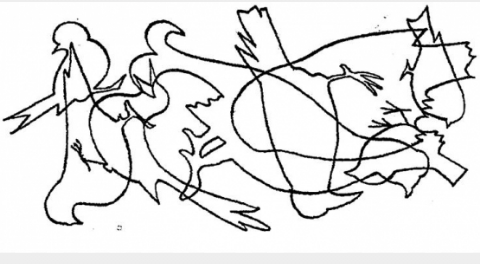 -Замечательно, наша викторина подошла к концу, и мне хотелось бы у вас узнать, помогли ли мы Элли узнать о зимующих птицах?-Какие задания нам помогли это сделать?-И все - таки, кто сможет мне сказать кто же такие зимующие птицы? (птицы которые  остаются зимовать с нами в городе, прилетают из леса  на зиму, а на лето некоторые возвращаются снов в лес, потому что в городе им очень жарко)-Спасибо вам за занятие, мне было с вами очень приятно работать!